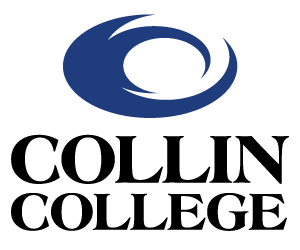 CHECKLIST FOR NEW OR RETURNING STUDENTS 
BAT-CYBER ADMISSION PROCESSAttend a Cyber Information Session (step #1) to determine if you want to pursue the BAT degree at Collin College.  Register for an upcoming session here.Apply to Collin College through Apply Texas.  Transfer and returning students who hold a two-year degree in cybersecurity should select “Pre-BAT” for your major. New and dual credit/high school students, please choose “AAS-Information Systems Cybersecurity” as you must earn the two-year degree prior to seeking admissions into the BAT program.  Upon acceptance to the College, you will receive your CWID (College-Wide Identification Number).  Send transcripts from ALL previously attended schools (high school and colleges) to Transcripts@collin.edu for general transcript evaluation.  We must see transcripts from every institution you have attended (even if your grades from multiple schools have been combined on a single transcript.)Once Collin College receives your college transcripts, go on CougarWeb and “Request Transfer Credit Evaluation.”  This link can be found on the right-hand side of the home page under Student Quick Links.  Note:  This may take several weeks, so plan and work early.Contact GoCyber@Collin.edu to inform us when your transcripts have been evaluated by the College.  You will be able to determine this when you conduct a degree audit in Cougar Compass which shows you a degree plan.  (Find Cougar Compass on the home page of CougarWeb.)Attend a Mandatory Orientation (Step #2 on Department webpage) to learn about the Ethical Obligation Agreement and have questions answered by a faculty or staff member (Sign form and return it to GoCyber@Collin.edu if you do not have one on record at the College).  Once you attend the Orientation you will be sent a degree plan for your review and signature. Identify and acknowledge any leveling courses (courses needed to complete Collin College’s requirement for the BAT).  Note: You may need to take some lower-level coursework as a result of changes to the AAS degree plan due to the dynamic nature of this industry. Sign your degree audit and return it GoCyber@Collin.eduUpon acceptance into the BAT-Cybersecurity, you will be able to register for the first courses in the degree program (as stated in your acceptance email). Registration is based on a first come- first served basis.Updated September 2023